Document  6 : Le catalogue fournisseur Opalestore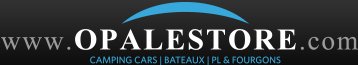 CUISINEPour que la cuisine reste un plaisir, découvrez les accessoires indispensables pour aménager sa cuisine. Que ce soit à l’arrêt ou en mouvement lors des voyages, les véhicules mobiles nécessitent des équipements spéciaux pour que le transport reste sans bruit…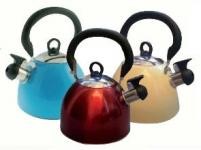 Bouilloire 2.50 l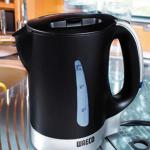 Bouilloire mobitherm 12v 200w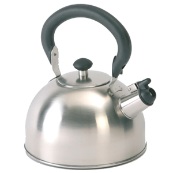 Bouilloire design 1.50l inox18 €56€28 €Bouilloire design 1.50l inox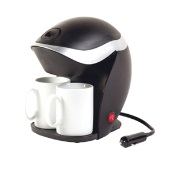 Cafetière 12v – 2 tasses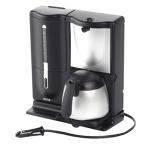 Cafetière 12v- waeco-8 tasses60 €28 €25 €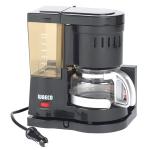 Cafetière 5 tasses 12v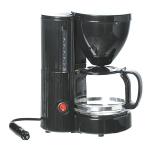 Cafetière familiale 12v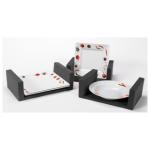 Lot de 3 range assiettes en mousse68 €28 €28 €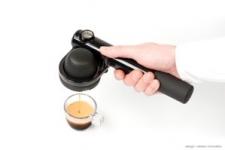 Handpresso wild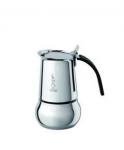 Cafetière italienne 4 tasses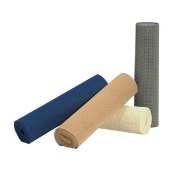 Anti dérapant en rouleau- gris79 €37 €9 €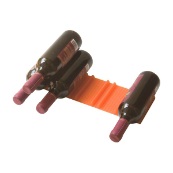 Range bouteilles en silicone15 €